Bijzondere outplacementregeling voor werknemers van minstens 45 jaar.Modelbrief 3 – in te vullen door de werkgever en toe te sturen aan de werknemer[Datum]Geachte heer
Geachte mevrouw,Hierbij vindt u een outplacementaanbod in het kader van de sectorregeling voor outplacement waarover de sociale partners in de sector overeenstemming hebben bereikt.De sectorregeling voor outplacement voorziet in een specifiek begeleidings- en omkaderingsstelsel dat bestaat uit twee delen: deelname aan een outplacementprogramma bij een outplacementbureau en deelname aan een opleidingsprogramma (‘Elan+ Outplacement’).Dit outplacementaanbod is bedoeld om u professionele begeleiding en doeltreffende steun te bieden bij het zoeken naar een nieuwe betrekking.Het Paritair Fonds vzw is als opleidingsfonds op sectorniveau belast met de praktische organisatie van die begeleiding.Als u met dit aanbod instemt, dan wordt u verzocht bijgaand inschrijvingsformulier in te vullen en het ons terug te bezorgen binnen een termijn van 4 weken, opdat wij uw inschrijving kunnen doorsturen naar het Paritair Fonds.Met vriendelijke groeten,Opgemaakt te ……………………………….op datum van ……………………………….Naam en voornaam van de ondertekenaarHandtekeningDe twee delen van het sectorstelsel voor outplacement zijn de deelname aan een  gemeenschappelijke professionele begeleiding van 60 uur gedurende 12 maanden, bij een outplacementbureau, en de deelname aan een opleidingsprogramma (‘Elan+ Outplacement’).Het opleidingsprogramma bij een outplacementbureau bestaat uit 3 fasen van elk 20 uur: 20 uur tijdens de eerste twee maanden, 20 uur tijdens de volgende vier maanden, indien de deelnemer geen nieuwe betrekking heeft gevonden, en 20 uur tijdens de volgende zes maanden, indien de deelnemer ondertussen nog geen nieuwe betrekking heeft gevonden.Het programma bestaat uit de volgende elementen:psychologische steun na het ontslag;opstellen van een persoonlijk bekwaamheidsoverzicht;uitwerken van een persoonlijke campagne om werk te zoeken en het gebruik van verschillende kanalen (sociale media, kranten, tijdschriften, persoonlijk netwerk,...); inschrijving op een aantal websites met vacatures; hulp bij het opstellen van een CV en motivatiebrief;voorbereiding van sollicitatiegesprekken en tests;begeleiding met het oog op de onderhandeling over een nieuwe arbeidsovereenkomst;begeleiding tijdens de integratie in het nieuwe werkmilieu;logistieke en administratieve steun.  Uiterlijk na verloop van de eerste fase in het outplacementprogramma en op basis van de bekwaamheidsbalans alsook van de beroepsgebonden en persoonlijke streefdoelen van de werknemer/werkneemster, wordt hem/haar een overzicht geboden van de diverse opleidingsprogramma’s die toegankelijk zijn in het kader van het ‘Elan+ Outplacement’ sectoropleidingsinitiatief.
_______________
Na ontvangst van het akkoord van de werknemer zal door de werkgever een bedrag van 1.800 € worden gestort op de rekening van het Paritair Fonds: BE44 2100 0465 5345 met volgende vermelding op het betalingsformulier: Outplacement: naam en voornaam van de werknemer/werkneemster. 
Tegelijk stelt de werkgever het Paritair Fonds vzw in het bezit van dit door de werkgever en de werknemer/werkneemster ingevulde formulier voor inschrijving in de sectorregeling voor outplacement.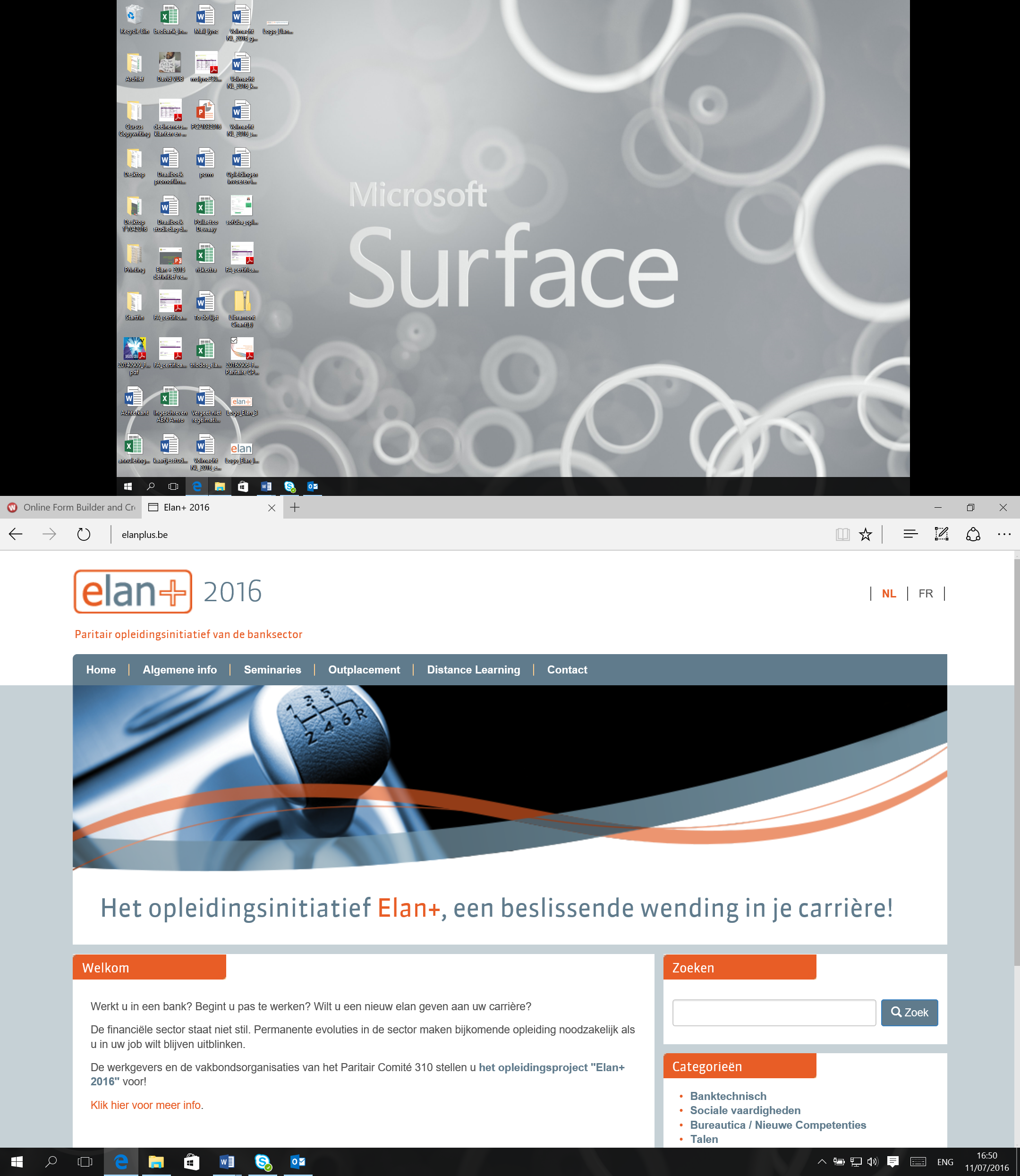 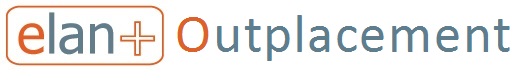 Voortbouwend op de vorige initiatieven voor risicogroepen, op de ervaring met de Elan+ - initiatieven en in samenwerking met het outplacementbureau, lanceren de sociale partners van de banksector (PC310) voor 2016-2018 een sectortraject Elan+ Outplacement. De werknemers in de banksector die een sectortraject voor outplacement aanvatten, kunnen deelnemen aan dit specifiek opleidingstraject.Dankzij deze sectorregeling voor outplacement krijgt een werknemer die ontslagen is, professionele begeleiding en degelijke ondersteuning in zijn zoektocht naar een nieuwe betrekking.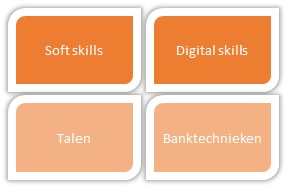 
Financiering
De deelname aan opleidingen in het kader van het sectorstelsel Outplacement is volledig kosteloos voor de werknemer. Documentatie en koffiepauzes zijn inbegrepen voor de opleidingen van één dag of langer. 
Meer info?
Bart Corthouts, Business Project Manager bij Febelfin Academy+32 (0)2 507 68 65 - co@febelfin-academy.be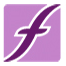 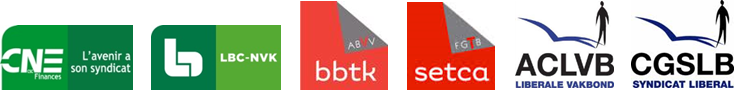 Sectorregeling inzake outplacement
Inschrijvingsformulier
In te vullen door de werkgeverMet betrekking tot de ontslagen werknemer/werkneemster:Datum indiensttreding: …………………………Datum ontslag: ……………………………….……Duur van de opzeggingstermijn:…………… weken ofDe verbrekingsvergoeding stemt overeen met een opzeggingstermijn van  ….. weken.Sectorregeling inzake outplacement
Inschrijvingsformulier
In te vullen door de werknemer/werkneemsterNaam: ………………………………………………Voornaam: ………………………………………..Straat: ...............…………………………………………….	Nr.: ………….	Bus: ……………Postnummer: …………………..Plaats: ..........………………….Geslacht: M/VE-mailadres: ………………………………………Telefoon/GSM: ………………………………………… 	Laatst uitgeoefende functie: ….……………………………………………Hoogst behaalde diploma: ………………………………………………….Ik ga akkoord met de door de werkgever vermelde gegevens en termijnen.Ik wens het outplacementprogramma te volgen in de volgende provincie:☐ Antwerpen	☐ West-Vlaanderen☐ Limburg	☐ Vlaams Brabant/Brussel☐ Oost-VlaanderenIk wens de correspondentie over mijn inschrijving voor en deelname aan de sectorregeling voor outplacement te ontvangen via e-mail op bovenvermeld e-mailadres.Ik verbind mij ertoe het Paritair Fonds zo snel mogelijk op de hoogte te brengen, wanneer ik tijdens de procedure een nieuwe betrekking heb gevonden of als zelfstandige ben beginnen te werken. In dat geval wordt de begeleiding onderbroken.Sectorregeling inzake outplacement
Inschrijvingsformulier
In te vullen door de werkgever en de werknemer/werkneemsterDe werkgever en de werknemer/werkneemster verklaren hierbij in te stemmen met het outplacementaanbod via het Paritair Fonds vzw.Voor de werkgever*	Voor de werknemer/werkneemster** handtekening voorafgegaan door de vermelding “gelezen en goedgekeurd”